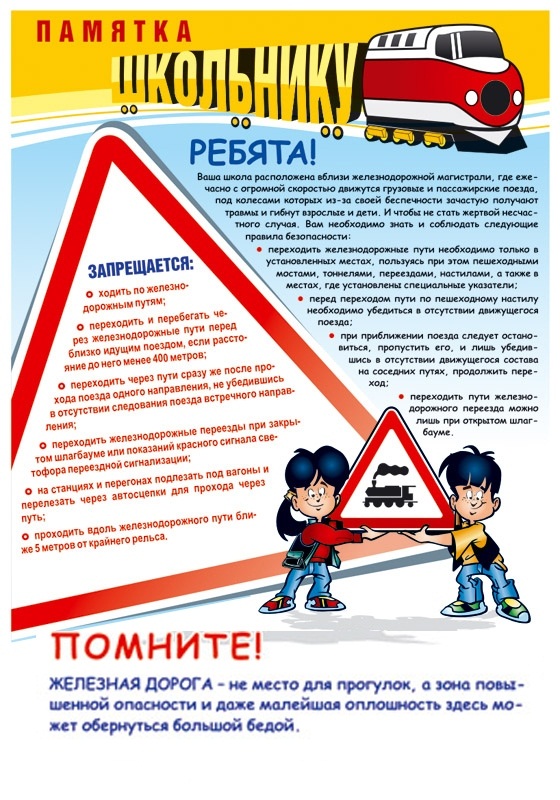 	Краснодарское ЛУ МВД России на транспортеТимашевский линейный отдел полицииТЕЛЕФОН ДЕЖУРНОЙ ЧАСТИ: 8(861)30- 4-21-75